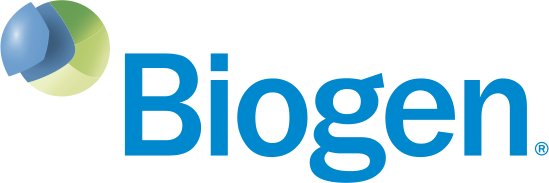 Žiadosť o grantFinančný príspevok poskytnutý oprávnenej organizácii na podporu konkrétneho, časovo obmedzeného projektu alebo programu s identifikovanými cieľmi bez spätného hmotného prospechu pre spoločnosť Biogen.PokynyVyplňte prosím príslušné údaje nižšie na základe požadovaného typu grantu. Ak máte akékoľvek otázky, obráťte sa na svoj Biogen kontakt.Táto žiadosť je navrhnutá s editovateľnými políčkami a musí byť vyplnená elektronicky.Po prijatí žiadosti bude spoločnosť Biogen analyzovať informácie poskytnuté žiadateľom. Spoločnosť Biogen môže v potrebnom rozsahu požiadať o doplňujúce informácie. Spoločnosť Biogen oznámi žiadateľom svoje rozhodnutie vo všetkých prípadoch. Oznámenie o rozhodnutí môže byť komunikované len zamestnancom medicínskeho oddelenia a žiadny iný zamestnanec Biogen nie je oprávnený schváliť alebo odmietnuť žiadosti. Biogen dostáva veľa kvalifikovaných a hodnotných žiadostí a bohužiaľ nemôže financovať všetky z nich. Kontaktné informácie a profil organizácieKontaktné informácieMeno primárneho kontaktu: Pozícia: E-mailová adresa: Telefónne číslo: Ak žiadateľ nie je primárnym kontaktom, vyplňte nižšie.Plné meno žiadateľa: Pozícia: Informácie o organizáciiNázov organizácie: Identifikácia spoločnosti/Dobročinného spolku/Číslo z obchodného registra: Štát: Webové stránky: Typ organizácie: Status organizácie: Rok založenia: Ročné prevádzkové náklady/výdavky (za posledný skončený rok): Rok, za ktorý sú uvedené ročné prevádzkové náklady/výdavky: Poskytuje vaša organizácia lekársku starostlivosť pacientom alebo iné zdravotnícke služby? Je vaša organizácia odborná organizácia/združenie lekárov alebo zdravotníckych pracovníkov? Ste vládna organizácia, politická strana alebo úplne či čiastočne vo vlastníctve vládnej organizácie? Finančné informáciePožadovaná suma: Mena: Celkový rozpočet programu: Ostatné súčasne žiadané zdroje na financovanie projektu: Percento celkového rozpočtu žiadané z ostatných zdrojov: Ostatné už zabezpečené zdroje na financovanie projektu: Percento celkového rozpočtu žiadané z ostatných už zabezpečených zdrojov na financovanie projektu: Informácie o granteVyplňte prosím túto sekciu pre všetky žiadosti o grant.Názov projektu: Dátum začiatku projektu: Dátum ukončenia projektu: Rozhodnutie potrebné do dátumu: Primárne ochorenie/Oblasť záujmu: Ak iné ochorenie/oblasť záujmu, prosím uveďte: Rozsah projektu podľa geografického dopadu: Stručný popis aktivity: Zhrnutie potreby projektu: Sú v programe uvedení Biogen zamestnanci ako prednášajúci? Ak áno, uveďte zamestnanca (-ov) spoločnosti Biogen, ktorý bude prednášať na tejto akcii. Sú zamestnanci spoločnosti Biogen oprávnení zúčastniť sa tohto programu a aktivity?  Primárne publikum: Ak iné, prosím vysvetlite: Poskytuje vaša organizácia spoločnosti Biogen strategické, propagačné alebo marketingové služby? Požadujete, aby spoločnosť Biogen súhlasila s akýmikoľvek dodatočnými podmienkami alebo inou dokumentáciou? Zamestnáva vaša organizácia alebo partnerské organizácie vyučujúcich alebo zamestnancov požadujúcich, ktorí žiadajú honorár v súvislosti s touto aktivitou? (ak je to aplikovateľné)  Informácie o nezávislom vzdelávaní (medicínske alebo pacientske vzdelávanie)Prosím, vyplňte túto sekciu, ak žiadate o grant na medicínske vzdelávanie alebo grant na vzdelávanie pacientov (žiadosť o financovanie nezávislých vzdelávacích aktivít pre HCP alebo pacientov).Je tento program akreditovaný? Súvisí táto žiadosť s kongresom alebo iným vedeckým či edukačným podujatím? Ak áno, prosím uveďte podrobnosti kongresu/podujatia. Cieľ vzdelávacieho programu Úroveň výstupu medicínskeho vzdelávania: Prosím, vyberte všetko, čo platíAko je efektívnosť tohto vzdelávacieho programu meraná? Informácie k všeobecnému grantu/grantu na infraštruktúruProsím, vyplňte túto sekciu, ak žiadate o všeobecný grant alebo grantu na infraštruktúru (nevzťahuje sa na ne nezávislý vzdelávací alebo odborný a vedecký rozvoj).Opíšte ciele vašej inštitúcie: Cieľ grantu: Ako sa hodnotí využitie tohto grantu? Odborný a vedecký rozvoj všeobecné informácie Prosím, vyplňte túto sekciu, ak žiadate o grant na odborný a vedecký rozvoj (štipendiá alebo odborná príprava zdravotníckych či výskumných pracovníkov v rámci oblastí záujmu spoločnosti Biogen). Opíšte vašu inštitúciu: Ciele programu: Ako sú príjemcovia/obdarovaní vyberaní: Aké sú kritériá výberu? Počet príjemcov/obdarovaných do programu za rok: Boli príjemcovia identifikovaní? Trvanie programu (ak je to aplikovateľné): Informácie o aktivitePre granty na nezávislé vzdelávanie (medicínske alebo pacientske vzdelávanie) alebo všeobecné granty podľa potreby, vyplňte prosím tabuľku aktivít nižšie. Ak chcete pridať ďalšie aktivity, kliknite na tabuľku nižšie a kliknite na znamienko plus v pravom dolnom rohu tabuľky.Akreditačné informácieAk chcete pridať ďalšieho poskytovateľa akreditácie, kliknite na tabuľku nižšie a kliknite na tlačidlo plus v pravej spodnej časti tabuľky.Informácie o tretích stranáchProsím, vyplňte túto sekciu, ak pracujete s treťou stranou, ako napr. vzdelávací partner alebo poskytovateľ logistiky.Meno tretej strany: Meno kontaktu: Emailová adresa: Úloha: Ak iné, prosím vysvetlite.  V prípade schválenia grantu, bude tretej strane poskytnutá platba? RozpočetProsím, vyplňte položky, ktoré sa vzťahujú na celkový rozpočet projektu.ZverejnenieProsím uveďte, či program alebo činnosti spojené s touto žiadosťou o financovanie priamo podporujú úsilie o rozmanitosť a začlenenie. áno      nieAk áno, prosím, vyberte tému alebo cieľové skupiny pre rozmanitosť a začlenenie.Budú sa akékoľvek finančné prostriedky používať na politický lobing alebo na obhajobu právnych predpisov?  áno      nieObsah tohto programu bol pripravený samostatne; žiadny zamestnanec spoločnosti Biogen nebol zapojený do plánovania, prípravy alebo realizácie programu. Pridružené osobyPodľa vášho najlepšieho vedomia, je ktokoľvek vo vedúcej pozícii vašej organizácie (napr. zakladateľ, člen predstavenstva, výkonný riaditeľ) alebo ktokoľvek, kto by priamo profitoval z požadovaného financovania, jedným z nasledujúceho:zdravotnícky pracovník v pozícii predpisovať alebo odporúčať produkty spoločnosti Biogen? štátny úradník, ktorého rozhodnutia alebo odporúčania by mohli potenciálne ovplyvniť spoločnosť Biogen (napr. Člen národnej, regionálnej alebo miestnej Komisie so zodpovednosťou za a) tvorbu cien, úhrad alebo rozhodnutí o nákupe týkajúcich sa liekov alebo zdravotníckych pomôcok, b) vydávanie stanovísk alebo hodnotení ako napr. terapeutická alebo ekonomická hodnota liekov alebo zdravotníckych pomôcok, alebo c) vydávanie klinických alebo liečebných usmernení týkajúcich sa užívania liekov alebo používania zdravotníckych pomôcok?  áno      niePodľa vášho najlepšieho vedomia, je ktokoľvek vo vedúcej pozícii vašej organizácie (napr. zakladateľ, člen predstavenstva, výkonný riaditeľ) alebo ktokoľvek, kto by priamo profitoval z požadovaného financovania, jedným z nasledujúceho:Rodinný člen alebo osoba v blízkom osobnom vzťahu so zamestnancom spoločnosti Biogen?   áno      nieAk ste odpovedali áno, prosím, uveďte jednotlivcov nižšie alebo priložte samostatný zoznam.Vyhlásenie Zaškrtnutím tohto políčka potvrdzujem, že podľa môjho najlepšieho vedomia, informácie obsiahnuté v tejto žiadosti sú presné a pravdivé, a že som oprávnený vykonať takéto vyhlásenie v mene žiadajúcej organizácie. Prečítajte si prosím pozorne tieto podmienky. Pred podaním žiadosti musíte súhlasiť s nasledujúcimi zmluvnými podmienkami.Spoločnosť Biogen sa zaväzuje poskytovať finančné prostriedky vhodným spôsobom a v súlade so všetkými platnými zákonmi, pravidlami, nariadeniami, usmerneniami a normami, vrátane tých, ktoré stanovujú miestne a regionálne orgány.Potvrdzujem, že som plne oprávnený predložiť túto žiadosť a poskytnúť informácie v tejto žiadosti v mene žiadajúcej organizácie a akejkoľvek partnerskej organizácie (organizácií) a potvrdzujem, že všetky odpovede a informácie uvedené v tejto žiadosti sú pravdivé, presné a úplné.Potvrdzujem, že žiadateľ (organizácia), fyzické osoby vystupujúce ako konatelia žiadateľa, alebo jeho správcovia a/alebo riaditelia, ako ani ja, nie sme uvedení na žiadnom zozname vládnej inštitúcie ako vylúčené osoby, resp. spoločnosti/entity. Osoby a subjekty uvedené na týchto zoznamoch môžu byť vylúčené z prijímania vzdelávacích grantov, príspevkov alebo sponzorských darov od spoločnosti Biogen.Potvrdzujem, že moja organizácia nediskriminuje na základe veku, rasy, pohlavia, národnostného pôvodu, náboženstva, sexuálnej orientácie, statusu veterána alebo zdravotného postihnutia.Chápem, že nebudem dostávať žiadnu výhodu ani odmenu výmenou za minulé alebo budúce predpisovanie či nákup produktov spoločnosti Biogen alebo za zahájenie predpisovania či nákupu produktov spoločnosti Biogen. Potvrdzujem, že mi neboli sľúbené žiadne takéto výhody alebo odmeny. Súhlasím a potvrdzujem, že akékoľvek finančné prostriedky, ktoré môžem získať od spoločnosti Biogen, nie sú žiadnym spôsobom spojené alebo podmienené akýmkoľvek minulým, súčasným alebo budúcim predpisovaním či odporúčaním výrobku vyrobeného alebo predávaného spoločnosťou Biogen.Keď predkladám žiadosť o grant, potvrdzujem, že žiadny zamestnanec spoločnosti Biogen si nevyžiadal túto žiadosť alebo neposkytol žiadne vstupy či odporúčania k témam, rečníkom a/alebo obsahu pre akýkoľvek program (y) spojený s touto žiadosťou. Prečítal som si a súhlasím s obchodnými podmienkami. Vyhlásenie o ochrane osobných údajovNa posúdenie tejto žiadosti Biogen Slovakia s.r.o. sídliaca na Einsteinova 24, Bratislava 851 01 („Biogen“) ako zodpovedná spoločnosť spracúva „osobné údaje“ (t. j. akékoľvek informácie týkajúce sa identifikovanej alebo identifikovateľnej fyzickej osoby) na: (a) určenie oprávnenosti na získanie grantu, daru alebo sponzorstva; (b) posúdenie odhaleného konfliktu záujmov alebo vyšetrenie možného konfliktu záujmov; a (c) zhodnotenie profesijnej histórie žiadateľov na účely náležitej starostlivosti (vrátane dodržiavania zákonov o boji proti podplácaniu a korupcii).  Okrem informácií uvedených v tomto formulári môžeme zbierať aj informácie z verejných zdrojov. Tieto informácie sa spracúvajú, len ak je to relevantné a potrebné na vyhodnotenie tejto žiadosti a na splnenie nášho záväzku poskytovať granty, dary a sponzorstvo oprávneným a etickým obchodným partnerom. Keďže toto hodnotenie môže obsahovať informácie o predstavenstve organizácie alebo o niektorom z jej zamestnancov na vedúcich pozíciách, je dôležité, aby ste ich informovali o tomto vyhlásení o ochrane osobných údajov, aby vedeli, ako budú spracované ich osobné údaje v súvislosti s danou žiadosťou. Na plnenie zmluvy so žiadateľmi je potrebné spracovať základné osobné údaje, ako je meno a kontaktné údaje. Spoločnosť Biogen je tiež zo zákona povinná spracúvať osobné údaje, aby splnila svoje právne záväzky týkajúce sa boja proti podplácaniu a korupcii, a je v legitímnom záujme Biogenu ako zodpovednej spoločnosti dodržiavajúcej súlad spracúvať osobné údaje s cieľom zistiť, či je žiadateľ oprávnený získať grant, dar alebo sponzorstvo.Spoločnosť Biogen najíma poskytovateľov služieb na pomoc pri správe činností súvisiacich so spracovaním údajov (známych ako „spracovatelia údajov“). Patria sem spoločnosti, ktoré: (a) pomáhajú spoločnosti Biogen v náležitej starostlivosti o žiadateľov; a (b) poskytujú spoločnosti Biogen zariadenia na ukladanie údajov a databáz. Osobné údaje môžeme tiež zdieľať s inými spoločnosťami v rámci skupiny Biogen na účely uvedené v tomto vyhlásení, vrátane spoločnosti Biogen, Inc., 225 Binney Street, Cambridge, MA 02142, USA a Biogen International GmbH, Neuhofstrasse 30, 6340 Baar, Švajčiarsko. Spoločnosť Biogen môže tiež získavať, používať a poskytovať osobné údaje tretím osobám, ak to považuje za potrebné s cieľom dodržať platné zákony, ochrániť životne dôležité záujmy akejkoľvek osoby alebo ak je to potrebné na výkon, uplatnenie alebo ochranu zákonných práv spoločnosti Biogen. Tieto prevody môžu zahŕňať prevody mimo krajiny dotknutej osoby do krajín, ktoré nezaviedli primeranú úroveň ochrany osobných údajov podľa vnútroštátneho práva alebo podľa právnych predpisov Európskej únie o ochrane údajov. Ak sa údaje prenesú do týchto krajín, spoločnosť Biogen podnikne príslušné kroky na zabezpečenie primeranej ochrany osobných údajov. Európska komisia považuje Švajčiarsko za krajinu, ktorá poskytuje primeranú úroveň ochrany údajov podľa svojich právnych predpisov o ochrane údajov. Inak spoločnosť Biogen v prípade potreby uzatvára so svojimi prevádzkovateľmi a spracovateľmi údajov štandardné zmluvné doložky. Spoločnosť Biogen poskytne na požiadanie dotknutým osobám zoznam všetkých príjemcov ich osobných údajov a/alebo ďalšie informácie o akýchkoľvek dohodách o prenose údajov s príjemcami mimo Európskeho hospodárskeho priestoru. Osobné údaje uchovávame v súlade s našimi zákonnými povinnosťami a maximálne počas obdobia potrebného na účely, na ktoré boli získané.Podľa európskeho zákona o ochrane údajov je „prevádzkovateľ údajov“ právnická osoba, ktorá je zodpovedná za ochranu osobných údajov a pomáha dotknutým osobám pri uplatňovaní ich práv na ochranu údajov. Prevádzkovateľom osobných údajov v súvislosti s touto žiadosťou je spoločnosť Biogen definovaná na začiatku tohto vyhlásenia o ochrane osobných údajov. Úradníka pre ochranu údajov spoločnosti Biogen môžete kontaktovať na adrese privacy@biogen.com . Dotknuté osoby môžu kontaktovať Biogen so žiadosťou o prístup k svojim osobným údajom, o ich prijatie, môžu namietať proti ich spracovaniu z oprávnených dôvodov a požiadať o ich obmedzenie, opravu alebo vymazanie. Dotknuté osoby majú tiež právo na prenosnosť údajov. Dotknuté osoby môžu v prípade potreby podať sťažnosť svojmu orgánu na ochranu údajov.PrílohyPriložte úplný návrhPriložte brožúru/leták (ak je to aplikovateľné)Priložte zmluvné podmienky (ak je to aplikovateľné)Poskytnite ďalšie dokumenty podľa potrebyInformácie o osobe oprávnenej k podpisu  (pre schvaľovací list/zmluvu)Celé meno oprávnenej osoby: Pozícia: Telefón: Emailová adresa: Adresa organizácie: Podpis žiadateľaPodpis: Dátum:  1. účasť 2. spokojnosť 3. vzdelanie 4. kompetencie 5. prax 6. zdravie pacientov 7. zdravie pacientskej komunityKategóriaČiastka rozpočtu (nepoužívajte symboly meny)Podrobnosti o rozpočtePoplatky za správu programuPoplatky za správu programuPoplatky za správu programuProjektový manažmentPríprava obsahu & Redakčná revíziaNábor na fakulte/ŠkoleniaVývoj webových stránok Logistika & riadenie stretnutí v priestoroch organizácieNábor publikaOstatné poplatky za správuAkreditované poplatky poskytovateľaAkreditované poplatky poskytovateľaAkreditované poplatky poskytovateľaAkreditačné poplatky /Poplatky za certifikáciu Ostatné náklady na program Ostatné náklady na program Ostatné náklady na programMarketingové/reklamné materiályPrenájom zasadacej miestnosti Audio Visual & Audio systemOsnova/Materiály k stretnutiuIné náklady na programJedloJedloJedloStravovanie účastníkovNáklady na honorárNáklady na honorárNáklady na honorárHonorár predsedníctva/ členov fakultyCestovné nákladyCestovné nákladyCestovné nákladyCestovné náklady členov fakultyCestovné náklady zamestnancovNáklady na vykonanie programuNáklady na vykonanie programuNáklady na vykonanie programuVýsledky/výskumCelkom0Dajte kurzor na "0", kliknite pravým tlačidlom myši a vyberte aktualizovať pole Vek Ozbrojené sily/veteráni Postihnutie Pohlavie LGBTQ Rasové/etnické menšinové skupiny OstatnéMenoSúčasný zamestnávateľÚlohaBiogen príslušnosť (prosím, vyberte z možností)